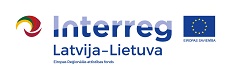 Series of 20 crime/safety movies "Look and speak!" and 20 movies 'Behind the scene"within the INTERREG V-A Latvia-Lithuania Programme project LLI-082„SYNERGY FOR SECURITY”LV1.epizode. Satiksmes drošība. SYNERGY FOR SECURITY And - behind the scene. 2018.gadā Valsts policija sastādījusi 189 981 protokolus. Fiksēti: 3468 vadītāji alkohola reibumā, 117 vadītāji narkotiku reibumā, 72 931 atļautā braukšanas ātruma pārkāpumi, 3722 tālruņa lietošana pie stūres, 15 777 drošības jostu un aizsargķiveru nelietošana. Projektu līdzfinansē Latvijas-Lietuvas programma. Projekta Vadošais partneris ir LR Valsts policija.#LATLIT #SYNERGYFORSECURITY #PIEROBEZASDROSIBAI@LatviaLithuaniaProgramme2.epizode. Pierobežas režīms.  SYNERGY FOR SECURITY And - behind the scene.Ja Jūs atrodaties pierobežas joslā, jums līdzi jābūt dokumentam, kas apliecinātu jūsu identitāti, un arī speciālajai caurlaidei. Vai Jums ir? Projektu līdzfinansē Latvijas-Lietuvas programma. Projekta Vadošais partneris ir LR Valsts policija.#LATLIT #SYNERGYFORSECURITY #PIEROBEZASDROSIBAI@LatviaLithuaniaProgramme3.epizode. Korupcija. SYNERGY FOR SECURITY And - behind the scene.Par kukuļdošanu valsts amatpersonai draud naudas sods vai brīvības atņemšana līdz 5 gadiem. Ja esat pārkāpuši ceļu satiksmes noteikumus, vienkārši izpildiet policijas darbinieka norādījumus.Projektu līdzfinansē Latvijas-Lietuvas programma. Projekta Vadošais partneris ir LR Valsts policija.#LATLIT #SYNERGYFORSECURITY #PIEROBEZASDROSIBAI@LatviaLithuaniaProgramme
4.epizode. Nelegālā imigrācija. SYNERGY FOR SECURITY And - behind the scene.2018.gadā par nelikumīgu «zaļās» robežas šķērsošanu Valsts robežsardze aizturējusi 202 personas, to vidū no Vjetnamas - 153, no Irākas - 29. Ja esat sastapis nelegālos imigrantus, ziņo robežsardzei! Projektu līdzfinansē Latvijas-Lietuvas programma. Projekta Vadošais partneris ir LR Valsts policija.#LATLIT #SYNERGYFORSECURITY #PIEROBEZASDROSIBAI@LatviaLithuaniaProgramme5.epizode. Akcīzes preču kontrabanda. SYNERGY FOR SECURITY And - behind the scene.Ja ievedat valstī muitojamas preces, ievērojiet robežas šķērsošanas noteikumus! Valsts Robežsardze 2018.gadā konstatējusi 238 tabakas izstrādājumu un citu akcīzes preču kontrabandas gadījumus.Projektu līdzfinansē Latvijas-Lietuvas programma. Projekta Vadošais partneris ir LR Valsts policija.#LATLIT #SYNERGYFORSECURITY #PIEROBEZASDROSIBAI@LatviaLithuaniaProgramme6.epizode. Automašīnas zādzība. SYNERGY FOR SECURITY And - behind the scene.2018.gadā Valsts policija uzsākusi 797 kriminālprocesus par automašīnas zādzībām. Salīdzinājumam: 2017.gadā tie bija 842 kriminālprocesi.Projektu līdzfinansē Latvijas-Lietuvas programma. Projekta Vadošais partneris ir LR Valsts policija.#LATLIT #SYNERGYFORSECURITY #PIEROBEZASDROSIBAI@LatviaLithuaniaProgramme7.epizode. Kontrabandas preču atrašana. SYNERGY FOR SECURITY And - behind the scene.Ja jūs atrodat kontrabandas preces, ziņojiet robežsargiem! 2018.gadā Valsts Robežsardze konstatējusi 238 tabakas izstrādājumu un citu akcīzes preču kontrabandas gadījumus: 2936 litri degvielas, 422 litri alkohola, 53 382 084 cigaretes (par 60% vairāk nekā 2017.gadā).Projektu līdzfinansē Latvijas-Lietuvas programma. Projekta Vadošais partneris ir LR Valsts policija.#LATLIT #SYNERGYFORSECURITY #PIEROBEZASDROSIBAI@LatviaLithuaniaProgramme8.epizode. Netīša robežas šķērsošana, apmaldīšanās. SYNERGY FOR SECURITY And - behind the scene.Ja esat apmaldījušies robežas tuvumā, zvaniet 112 vai izmantojiet bezmaksas aplikāciju "Mana drošība".Projektu līdzfinansē Latvijas-Lietuvas programma. Projekta Vadošais partneris ir LR Valsts policija.#LATLIT #SYNERGYFORSECURITY #PIEROBEZASDROSIBAI@LatviaLithuaniaProgramme9.epizode. Bezsaimnieka mantas atrašana. SYNERGY FOR SECURITY And - behind the scene.Ja jūs esat atraduši bezsaimnieka mantu, ziņojiet policijai. Bezsaimnieka mantas piesavināšanās var apdraudēt jūsu veselību un dzīvību. Par to var draudēt arī kriminālatbildība, piemēram, ja mantas ir zagtas.Projektu līdzfinansē Latvijas-Lietuvas programma. Projekta Vadošais partneris ir LR Valsts policija.#LATLIT #SYNERGYFORSECURITY #PIEROBEZASDROSIBAI@LatviaLithuaniaProgramme10.epizode. Traktortehnikas zādzība. SYNERGY FOR SECURITY And - behind the scene.Ja jums ir nozagta traktortehnika, ziņojiet policijai. 2018.g. valstī reģistrēti 26  traktortehnikas zādzību gadījumi,salīdzinājumam 2017.g. – 26 šādi gadījumi.Projektu līdzfinansē Latvijas-Lietuvas programma. Projekta Vadošais partneris ir LR Valsts policija.#LATLIT #SYNERGYFORSECURITY #PIEROBEZASDROSIBAI@LatviaLithuaniaProgramme11.epizode. Latvijas valsts Robežsardzes Imigrācijas dienests. SYNERGY FOR SECURITY And - behind the scene.Latvijas Valsts robežsardzes darbinieki ir tiesīgi kontrolēt dokumentus un sastādīt protokolus par administratīvo pārkāpumu, ja izdarīti administratīvie pārkāpumi, visā valsts teritorijā.Projektu līdzfinansē Latvijas-Lietuvas programma. Projekta Vadošais partneris ir LR Valsts policija.#LATLIT #SYNERGYFORSECURITY #PIEROBEZASDROSIBAI@LatviaLithuaniaProgramme12.epizode. Vides piesārņošana. SYNERGY FOR SECURITY And - behind the scene.Par gaisa, zemes, mežu vai iekšējo ūdeņu piesārņošanu draud naudas sods līdz septiņsimt eiro, konfiscējot pārkāpuma izdarīšanai izmantotos transportlīdzekļus. Ja redzi dabas piesārņošanu, fotografē, filmē, ziņo!Projektu līdzfinansē Latvijas-Lietuvas programma. Projekta Vadošais partneris ir LR Valsts policija.#LATLIT #SYNERGYFORSECURITY #PIEROBEZASDROSIBAI@LatviaLithuaniaProgramme13.epizode. Narkotisko vielu kontrabanda. SYNERGY FOR SECURITY And - behind the scene.Latvijas Valsts Robežsardze 2018.gadā konstatējusi 30 narkotisko vielu kontrabandas gadījumus. Salīdzinājumam: 2017.gadā – 19 gadījumi.Projektu līdzfinansē Latvijas-Lietuvas programma. Projekta Vadošais partneris ir LR Valsts policija.#LATLIT #SYNERGYFORSECURITY #PIEROBEZASDROSIBAI@LatviaLithuaniaProgramme14.epizode. Datu izvietošanas riski internetā. SYNERGY FOR SECURITY And - behind the scene.Neizpaudiet sensitīvu informāciju internetā!Projektu līdzfinansē Latvijas-Lietuvas programma. Projekta Vadošais partneris ir LR Valsts policija.#LATLIT #SYNERGYFORSECURITY #PIEROBEZASDROSIBAI@LatviaLithuaniaProgramme15.epizode. Aizdomīgu personu noteikšana. SYNERGY FOR SECURITY And - behind the scene.Ja pamanāt aizdomīgu, iepriekš neredzētu personu, sazinieties ar Valsts Robežsardzi.Projektu līdzfinansē Latvijas-Lietuvas programma. Projekta Vadošais partneris ir LR Valsts policija.#LATLIT #SYNERGYFORSECURITY #PIEROBEZASDROSIBAI@LatviaLithuaniaProgramme16.epizode. Izglītības iespējas Valsts policijā. SYNERGY FOR SECURITY And - behind the scene.Valsts policijas koledža:-mācības ir valsts finansētas-mācību laikā tiek maksāta darba alga-absolventiem tiek garantēta darba vieta Valsts policijā. Pievienojies!Projektu līdzfinansē Latvijas-Lietuvas programma. Projekta Vadošais partneris ir LR Valsts policija.#LATLIT #SYNERGYFORSECURITY #PIEROBEZASDROSIBAI@LatviaLithuaniaProgramme17.epizode. Pierobežas joslas režīms ūdenstilpnēs. SYNERGY FOR SECURITY And - behind the scene.Lai atrastos uz ūdens pierobežas joslā līdzi jābūt: pasei vai ID kartei, speciālajai caurlaidei, kuģošanas līdzekļa reģistrācijas izziņai,robežsardzes saskaņojumam (pie ES ārējās robežas).Projektu līdzfinansē Latvijas-Lietuvas programma. Projekta Vadošais partneris ir LR Valsts policija.#LATLIT #SYNERGYFORSECURITY #PIEROBEZASDROSIBAI@LatviaLithuaniaProgramme18.epizode. Kopējās Latvijas-Lietuvas policijas patruļas. SYNERGY FOR SECURITY And - behind the scene.Projektu līdzfinansē Latvijas-Lietuvas programma. Projekta Vadošais partneris ir LR Valsts policija.#LATLIT #SYNERGYFORSECURITY #PIEROBEZASDROSIBAI@LatviaLithuaniaProgramme19.epizode. Ieroču un munīcijas glabāšana. SYNERGY FOR SECURITY And - behind the scene.Par šaujamieroča iegādāšanos, nēsāšanu, pārvadāšanu, izmantošanu un pielietošanu alkohola ietekmē draud naudas sods līdz trīssimt piecdesmit euro vai šaujamieroča iegādāšanās, glabāšanas un nēsāšanas tiesību atņemšana uz laiku līdz trim gadiem.Projektu līdzfinansē Latvijas-Lietuvas programma. Projekta Vadošais partneris ir LR Valsts policija.#LATLIT #SYNERGYFORSECURITY #PIEROBEZASDROSIBAI@LatviaLithuaniaProgramme20.epizode. Akcīzes preču nelegālā aprite. SYNERGY FOR SECURITY And - behind the scene.Ja zināt par nelegālu akcīzes preču tirdzniecību, jāzvana policijai! Valsts policija 2018.gadā uzsākusi  153 kriminālprocesus par nelikumīgu alkoholisko dzērienu izgatavošanu, glabāšanu un pārvietošanu, sastādīti 1292 administratīvie protokoli, izņemti 83 003 litri alkoholisko dzērienu.Projektu līdzfinansē Latvijas-Lietuvas programma. Projekta Vadošais partneris ir LR Valsts policija.#LATLIT #SYNERGYFORSECURITY #PIEROBEZASDROSIBAI@LatviaLithuaniaProgrammehttps://latlit.eu/1-epizode-satiksmes-drosiba-synergy-for-security-and-behind-the-scene/https://latlit.eu/2-epizode-pierobezas-rezims-synergy-for-security-and-behind-the-scene/https://latlit.eu/3-epizode-korupcija-synergy-for-security-and-behind-the-scene/https://latlit.eu/4-epizode-nelegala-imigracija-synergy-for-security-and-behind-the-scene/https://latlit.eu/5-epizode-akcizes-precu-kontrabanda-synergy-for-security-and-behind-the-scene/https://latlit.eu/6-epizode-automasinas-zadziba-synergy-for-security-and-behind-the-scene/https://latlit.eu/7-epizode-kontrabandas-precu-atrasana-synergy-for-security-and-behind-the-scene/https://latlit.eu/8-epizode-netisa-robezas-skersosana-apmaldisanas-synergy-for-security-and-behind-the-scene/https://latlit.eu/9-epizode-bezsaimnieka-mantas-atrasana-synergy-for-security-and-behind-the-scene/https://latlit.eu/10-epizode-traktortehnikas-zadziba-synergy-for-security-and-behind-the-scene/https://latlit.eu/11-epizode-latvijas-valsts-robezsardzes-imigracijas-dienests-synergy-for-security-and-behind-the-scene/https://latlit.eu/12-epizode-vides-piesarnosana-synergy-for-security-and-behind-the-scene/https://latlit.eu/13-epizode-narkotisko-vielu-kontrabanda-synergy-for-security-and-behind-the-scene/https://latlit.eu/14-epizode-datu-izvietosanas-riski-interneta-synergy-for-security-and-behind-the-scene/https://latlit.eu/15-epizode-aizdomigu-personu-noteiksana-synergy-for-security-and-behind-the-scene/https://latlit.eu/16-epizode-izglitibas-iespejas-valsts-policija-synergy-for-security-and-behind-the-scene/https://latlit.eu/17-epizode-pierobezas-joslas-rezims-udenstilpnes-synergy-for-security-and-behind-the-scene/https://latlit.eu/18-epizode-kopejas-latvijas-lietuvas-policijas-patrulas-synergy-for-security-and-behind-the-scene/https://latlit.eu/19-epizode-ierocu-un-municijas-glabasana-synergy-for-security-and-behind-the-scene/https://latlit.eu/20-epizode-akcizes-precu-nelegala-aprite-synergy-for-security-and-behind-the-scene/LT1.Epizodas. Eismo saugumas. SYNERGY FOR SECURITY And - behind the scene.Jei policijos darbuotojas liepia Jums sustabdyti automobilį...2018 metais Valstybinė policija surašė 189 981 protokolą. Buvo užfiksuoti: 3468 vairuotojai, apsvaigę nuo alkoholio, vairuotojai, apsvaigę nuo narkotikų, 72 931 leidžiamo važiavimo greičio pažeidimai, 3722 kalbėjimas telefonu esant prie vairo, 15 777 saugos diržų ir apsauginių šalmų nenaudojimo atvejų.Projektą bendrai finansuoja Latvijos ir Lietuvos programa. Projekto pagrindinis partneris yra Latvijos Respublikos valstybinė policija.#LATLIT #SYNERGYFORSECURITY@LatviaLithuaniaProgramme2. Epizodas Pasienio zonos režimas. SYNERGY FOR SECURITY. And - behind the scene.Jei Jūs esate pasienio zonoje, turite turėti dokumentą, patvirtinantį jūsų tapatybę ir specialų leidimą. Jūs turite? Projektą bendrai finansuoja Latvijos ir Lietuvos programa. Projekto pagrindinis partneris yra Latvijos Respublikos valstybinė policija.#LATLIT #SYNERGYFORSECURITY@LatviaLithuaniaProgramme3. Epizodas. Korupcija. SYNERGY FOR SECURITY And - behind the scene.Už kyšio davimą valstybės pareigūnui gresia piniginė bauda arba įkalinimas iki 5 metų.  Jei pažeidėte kelių eismo taisykles, vykdykite policijos pareigūno nurodymus.Projektą bendrai finansuoja Latvijos ir Lietuvos programa. Projekto pagrindinis partneris yra Latvijos Respublikos valstybinė policija.#LATLIT #SYNERGYFORSECURITY@LatviaLithuaniaProgramme4. Epizodas. Nelegalios imigracijos. SYNERGY FOR SECURITY And - behind the scene. 2018 m. valstybės pasienio apsaugos sulaikė 202 nelegalų imigrantą iš: Vietnamo - 153, Irako - 29.  Jei sutikote nelegalius imigrantus, skambink pasienio apsaugai!Projektą bendrai finansuoja Latvijos ir Lietuvos programa. Projekto pagrindinis partneris yra Latvijos Respublikos valstybinė policija.#LATLIT #SYNERGYFORSECURITY@LatviaLithuaniaProgramme5 epizodas. Akcizais apmokestinamų prekių kontrabanda. SYNERGY FOR SECURITY. And - behind the scene.5 epizodas. Akcizais apmokestinamų prekių kontrabanda. Jei vežate į šalį apmuitinamas prekes, laikykitės sienos kirtimo taisyklių! Valstybės pasienio apsauga 2018 m. konstatavo 238 tabako gaminių ir kitų akcizais apmokestinamų prekių kontrabandos atvejus.Projektą bendrai finansuoja Latvijos ir Lietuvos programa. Projekto pagrindinis partneris yra Latvijos Respublikos valstybinė policija.#LATLIT #SYNERGYFORSECURITY@LatviaLithuaniaProgramme6. Epizodas. Automobilių vagystė. SYNERGY FOR SECURITY And - behind the scene.2018 m. Valstybės policija inicijavo 797 baudžiamuosius procesus dėl automobilio vagystės. Palyginimui: 2017 m. Jie buvo 842 baudžiamosios bylos.Projektą bendrai finansuoja Latvijos ir Lietuvos programa. Projekto pagrindinis partneris yra Latvijos Respublikos valstybinė policija.#LATLIT #SYNERGYFORSECURITY@LatviaLithuaniaProgramme7. Epizodas. Kontrabandinių prekių radimas. SYNERGY FOR SECURITY And - behind the scene.7. Epizodas. Kontrabandinių prekių radimas. Jei jūs randate kontrabandines prekes,  skambink pasieniečiams! Valstybės pasienio apsauga 2018 m. konstatavo 238 tabako gaminių ir kitų akcizais apmokestinamų prekių kontrabandos atvejus: 2936 litrai degalų, 422 litrai alkoholio, 53 382 084 cigaretės (60 % daugiau nei 2017 m.)Projektą bendrai finansuoja Latvijos ir Lietuvos programa. Projekto pagrindinis partneris yra Latvijos Respublikos valstybinė policija.#LATLIT #SYNERGYFORSECURITY@LatviaLithuaniaProgramme8 epizodas. Netyčinis sienos kirtimas. And - behind the scene. Pasiklydus. Jei pasiklydote arti sienos, skambink 112 arba pasinaudok nemokama aplikacija "Mano saugumas"!Projektą bendrai finansuoja Latvijos ir Lietuvos programa. Projekto pagrindinis partneris yra Latvijos Respublikos valstybinė policija.#LATLIT #SYNERGYFORSECURITY@LatviaLithuaniaProgramme9 epizodas. Niekieno daiktų radimas. And - behind the scene. Jei jūs radote niekieno daiktus, reikia pranešti policijai. Niekieno turto pasisavinimas gali kelti grėsmę jūsų sveikatai ir gyvybei. Už tai gali grėsti ir baudžiamoji atsakomybė, pavyzdžiui, jei turtas yra vogtas.Projektą bendrai finansuoja Latvijos ir Lietuvos programa. Projekto pagrindinis partneris yra Latvijos Respublikos valstybinė policija.#LATLIT #SYNERGYFORSECURITY@LatviaLithuaniaProgramme10 epizodas. Traktoriaus vagystė. And - behind the scene. Jei iš jūsų pavogė traktorių, reikia pranešti policijai. 2018 metais šalyje registruoti 26  traktorių vagysčių atvejai, palyginimui – 2017 metais – 26 atvejai.Projektą bendrai finansuoja Latvijos ir Lietuvos programa. Projekto pagrindinis partneris yra Latvijos Respublikos valstybinė policija.#LATLIT #SYNERGYFORSECURITY@LatviaLithuaniaProgramme11 epizodas. Latvijos valstybės Pasienio apsaugos Imigracijos tarnyba. And - behind the scene. Latvijos valstybės pasienio apsaugos darbuotojai turi teisę patikrinti dokumentus ir surašyti protokolus dėl administracinio teisės pažeidimo, jei yra įvykdyti administraciniai teisės pažeidimai, visoje valstybės teritorijoje.Projektą bendrai finansuoja Latvijos ir Lietuvos programa. Projekto pagrindinis partneris yra Latvijos Respublikos valstybinė policija.#LATLIT #SYNERGYFORSECURITY@LatviaLithuaniaProgramme12 epizodas. Aplinkos užteršimas. SYNERGY FOR SECURITY And - behind the scene.Oro, sausumos, miškų ar vidaus vandenų užterštumas yra baudžiamas iki septynis šimtus eurų už nusikaltimui įvykdyti naudojamų transporto priemonių konfiskavimą. Jei jūs matote, kaip teršiama gamta, fotografuokite, filmuokite, praneškite!Projektą bendrai finansuoja Latvijos ir Lietuvos programa. Projekto pagrindinis partneris yra Latvijos Respublikos valstybinė policija.#LATLIT #SYNERGYFORSECURITY@LatviaLithuaniaProgramme13 epizodas. Narkotinių medžiagų kontrabanda. SYNERGY FOR SECURITY And - behind the scene. Latvijos valstybės pasienio apsauga 2018 metais konstatavo 30 narkotinių medžiagų kontrabandos atvejų. Palyginimui: 2017 metais – 19 atvejų.Projektą bendrai finansuoja Latvijos ir Lietuvos programa. Projekto pagrindinis partneris yra Latvijos Respublikos valstybinė policija.#LATLIT #SYNERGYFORSECURITY@LatviaLithuaniaProgramme14 epizodas. Duomenų talpinimo rizikos internete. SYNERGY FOR SECURITY And - behind the scene.Neatskleisk jautrios informacijos internete!Projektą bendrai finansuoja Latvijos ir Lietuvos programa. Projekto pagrindinis partneris yra Latvijos Respublikos valstybinė policija.#LATLIT #SYNERGYFORSECURITY@LatviaLithuaniaProgramme15 epizodas. Įtartinų asmenų nustatymas. SYNERGY FOR SECURITY And - behind the scene.Jei pastebite įtartiną asmenį, skambink pasieniečiams!Projektą bendrai finansuoja Latvijos ir Lietuvos programa. Projekto pagrindinis partneris yra Latvijos Respublikos valstybinė policija.#LATLIT #SYNERGYFORSECURITY@LatviaLithuaniaProgramme16 epizodas. Mokymosi galimybės Valstybės policijoje. SYNERGY FOR SECURITY And - behind the scene.Valstybinė policijos kolegija:-mokslas nemokamas-mokymosi metu mokamas darbo užmokestis-absolventams garantuojama darbo vieta Valstybės policijoje.Projektą bendrai finansuoja Latvijos ir Lietuvos programa. Projekto pagrindinis partneris yra Latvijos Respublikos valstybinė policija.#LATLIT #SYNERGYFORSECURITY@LatviaLithuaniaProgramme17 epizodas. Pasienio zonos režimas vandens telkiniuose. SYNERGY FOR SECURITY And - behind the scene.Būnant pasienio vandenyse privalu turėti: pasą arba tapatybės kortelę, specialų leidimą, laivo registracijos pažymą, pasienio apsaugos suderinimą (prie ES išorinės sienos).Projektą bendrai finansuoja Latvijos ir Lietuvos programa. Projekto pagrindinis partneris yra Latvijos Respublikos valstybinė policija.#LATLIT #SYNERGYFORSECURITY@LatviaLithuaniaProgramme18 epizodas. Bendri Latvijos–Lietuvos policijos patruliai. SYNERGY FOR SECURITY And - behind the scene.Projektą bendrai finansuoja Latvijos ir Lietuvos programa. Projekto pagrindinis partneris yra Latvijos Respublikos valstybinė policija.#LATLIT #SYNERGYFORSECURITY@LatviaLithuaniaProgramme19 epizodas. Ginklų ir šaudmenų laikymas. SYNERGY FOR SECURITY And - behind the scene.Už šaunamojo ginklo įsigijimą, nešiojimą, gabenimą, naudojimą apsvaigus nuo alkoholio gresia piniginė bauda iki trijų šimtų penkiasdešimt eurų arba šaunamojo ginklo įsigijimo, laikymo ir nešiojimo teisių atėmimas iki trejų metų.Projektą bendrai finansuoja Latvijos ir Lietuvos programa. Projekto pagrindinis partneris yra Latvijos Respublikos valstybinė policija.#LATLIT #SYNERGYFORSECURITY@LatviaLithuaniaProgramme20 epizodas. Nelegali apmokestinamų prekių apyvarta. SYNERGY FOR SECURITY And - behind the scene.Jei žinote apie nelegalią prekybą apmokestinamomis prekėmis, paskambinti policijai! Valstybės policija 2018 metais pradėjo 153 baudžiamuosius procesus dėl neteisėto alkoholinių gėrimų gaminimo, laikymo ir gabenimo, surašyti 1292 administraciniai protokolai, paimta 83 003 litrai alkoholinių gėrimųProjektą bendrai finansuoja Latvijos ir Lietuvos programa. Projekto pagrindinis partneris yra Latvijos Respublikos valstybinė policija.#LATLIT #SYNERGYFORSECURITY@LatviaLithuaniaProgrammehttps://latlit.eu/1-epizodas-eismo-saugumas-synergy-for-security/https://latlit.eu/2-epizodas-pasienio-zonos-rezimas-synergy-for-security/https://latlit.eu/3-epizodas-korupcija-synergy-for-security/https://latlit.eu/4-epizodas-nelegalios-imigracijos-synergy-for-seurity/https://latlit.eu/5-epizodas-akcizais-apmokestinamu-prekiu-kontrabanda-synergy-for-security/https://latlit.eu/6-epizodas-automobiliu-vagyste-synergy-for-security/https://latlit.eu/7-epizodas-kontrabandiniu-prekiu-radimas-synergy-for-security/https://latlit.eu/8-epizodas-netycinis-sienos-kirtimas-synergy-for-security/https://latlit.eu/9-epizodas-niekieno-daiktu-radimas-synergy-for-security/https://latlit.eu/10-epizodas-traktoriaus-vagyste-synergy-for-security/https://latlit.eu/11-epizodas-latvijos-valstybes-pasienio-apsaugos-imigracijos-tarnyba-synergy-for-security/https://latlit.eu/12-epizodas-aplinkos-uztersimas-synergy-for-security/https://latlit.eu/13-epizodas-narkotiniu-medziagu-kontrabanda-synergy-for-security/https://latlit.eu/14-epizodas-duomenu-talpinimo-rizikos-internete-synergy-for-security/https://latlit.eu/15-epizodas-itartinu-asmenu-nustatymas-synergy-for-security/https://latlit.eu/16-epizodas-mokymosi-galimybes-valstybes-policijoje-synergy-for-security/https://latlit.eu/17-epizodas-pasienio-zonos-rezimas-vandens-telkiniuose-synergy-for-security/https://latlit.eu/18-epizodas-bendri-latvijos-lietuvos-policijos-patruliai-synergy-for-security/https://latlit.eu/19-epizodas-asmeniniu-daiktu-laikymas-synergy-for-security/https://latlit.eu/20-epizodas-nelegali-apmokestinamu-prekiu-apyvarta-synergy-for-security/ENG1st episode. If a policeman orders you to stop the car... SYNERGY FOR SECURITY. And - BEHIND THE SCENE.1st episode. If a policeman orders you to stop the car...In year 2018 the State Police of Latvia made 189 981 reports. Registered: 3468 drunk drivers, 117 drivers under the influence of drugs, 72 931 for speeding, 3722 usage of phone while driving, 15 777 non-use of a seat belt and helmets.The project is co-financed by the Latvia-Lithuania programme. Project Lead partner is latvian State police.#LATLIT #SYNERGYFORSECURITY@LatviaLithuaniaProgramme2nd episode. Regulations of the border area. SYNERGY FOR SECURITY. And - BEHIND THE SCENE.2nd episode. Regulations of the border area. If you are in the border area, so you have to have your personal identification documents and a special pass. Do you have?The project is co-financed by the Latvia-Lithuania programme. Project Lead partner is latvian State police.#LATLIT #SYNERGYFORSECURITY@LatviaLithuaniaProgramme3rd episode. Corruption.  SYNERGY FOR SECURITY. And - BEHIND THE SCENE.For an attempted bribery a state official shall pay a fine or undergo an imprisonment for up to five years. If you have broken the road traffic rules, just follow the requirements of the policeman.The project is co-financed by the Latvia-Lithuania programme. Project Lead partner is latvian State police.#LATLIT #SYNERGYFORSECURITY@LatviaLithuaniaProgramme4th epizode. Illegal immigration. SYNERGY FOR SECURITY. And - BEHIND THE SCENE. In 2018 the State Border Guard of Latvia apprehended 202 illegal immigrants: from Vietnam - 153, Iraq - 29. If you have met illegal immigrants, call the border guards!The project is co-financed by the Latvia-Lithuania programme. Project Lead partner is latvian State police.#LATLIT #SYNERGYFORSECURITY@LatviaLithuaniaProgrammehttps://www.utena.lt/index.php/naujienos-all/5952-projektas-synergy-for-security-45rd episode. Smuggling of excise good. Safety campaign. SYNERGY FOR SECURITY. And - BEHIND THE SCENE.The State Border Guard in 2018 ascertained 238 attempts of smuggling cigarettes and other excise goods: 2963 liters of fuel, 422 liters of alcohol, 53 382 084 cigarettes (60% more compared to 2017) 
The project is co-financed by the Latvia-Lithuania programme. Project Lead partner is latvian State police.#LATLIT #SYNERGYFORSECURITY@LatviaLithuaniaProgramme6th episode. Car theft . Safety campaign. SYNERGY FOR SECURITY. And - BEHIND THE SCENE. In 2018 State Police started 797 criminal procedures for car thefts. In comparison: in 2017 there were 842 criminal procedures for car thefts.The project is co-financed by the Latvia-Lithuania programme. Project Lead partner is Latvian State police.#LATLIT #SYNERGYFORSECURITY@LatviaLithuaniaProgrammehttps://www.utena.lt/index.php/naujienos-all/5953-projektas-synergy-for-security-57th episode. Finding illegal goods. Safety campaign. SYNERGY FOR SECURITY. And - BEHIND THE SCENE.The State Border Guard in 2018 ascertained 238 attempts of smuggling cigarettes and other excise goods: 2963 liters of fuel, 422 liters of alcohol, 53 382 084 cigarettes (60% more compared to 2017).The project is co-financed by the Latvia-Lithuania programme. Project Lead partner is Latvian State police.#LATLIT #SYNERGYFORSECURITY@LatviaLithuaniaProgramme8th episode. Unintentional border crossing. SYNERGY FOR SECURITY And - BEHIND THE SCENE.8th episode. Unintentional border crossing. Getting lost. If you have lost near the border, call 112 or use the free app "Mana drošība".The project is co-financed by the Latvia-Lithuania programme. Project Lead partner is latvian State police.#LATLIT #SYNERGYFORSECURITY@LatviaLithuaniaProgramme9th episode. Finding an abandoned personal property. SYNERGY FOR SECURITY And - BEHIND THE SCENE.If you have found an abandoned personal property you have to call the police. Misappropriation of an abandoned personal property can threaten your health and life. Criminal responsibility is imposed, for example, if the items are stolen.The project is co-financed by the Latvia-Lithuania programme. Project Lead partner is latvian State police.#LATLIT #SYNERGYFORSECURITY@LatviaLithuaniaProgramme10th episode.  Tractor theft. SYNERGY FOR SECURITY And - BEHIND THE SCENE.10th episode.  Tractor theft. If any of your agricultural machinery has been stolen you have to call the police. In 2018 26 attempts of stealing agricultural machinery were registered. To compare – in 2017 there were 26 such attempts.The project is co-financed by the Latvia-Lithuania programme. Project Lead partner is latvian State police.#LATLIT #SYNERGYFORSECURITY@LatviaLithuaniaProgramme11th episode. Immigration Office of the State Border guard. SYNERGY FOR SECURITY And - BEHIND THE SCENE.11th episode. Immigration Office of the State Border guard. The State Border guards have the rights to check the documents and make reports for administrative violation in case the administrative violation has taken place in the entire territory of the country.The project is co-financed by the Latvia-Lithuania programme. Project Lead partner is latvian State police.#LATLIT #SYNERGYFORSECURITY@LatviaLithuaniaProgramme12th episode. Environmental pollution. SYNERGY FOR SECURITY. And - BEHIND THE SCENE.12th episode. Environmental pollution. For polluting the air, land, wood or internal waters a fine up to seven hundred euros is imposed including the confiscation of the vehicle which the violation has been commited with. If you see the nature being polluted, take a photo, film, report it!The project is co-financed by the Latvia-Lithuania programme. Project Lead partner is latvian State police.#LATLIT #SYNERGYFORSECURITY@LatviaLithuaniaProgramme13th episode. Drug trafficking. SYNERGY FOR SECURITY And - BEHIND THE SCENE.The State Border Guard of Latvia in 2018 established 30 attempts of drug trafficking. To compare: in 2017 19 such attempts.The project is co-financed by the Latvia-Lithuania programme. Project Lead partner is latvian State police.#LATLIT #SYNERGYFORSECURITY@LatviaLithuaniaProgramme14th episode. Risks of publicising data on the internet SYNERGY FOR SECURITY And - BEHIND THE SCENE.Don't publicise any sensitive information on the internet!The project is co-financed by the Latvia-Lithuania programme. Project Lead partner is latvian State police.#LATLIT #SYNERGYFORSECURITY@LatviaLithuaniaProgramme15th episode. Detection of suspicious persons. SYNERGY FOR SECURITY And - BEHIND THE SCENE. If you notice a suspicious person call the border guards!The project is co-financed by the Latvia-Lithuania programme. Project Lead partner is latvian State police.#LATLIT #SYNERGYFORSECURITY@LatviaLithuaniaProgramme16th episode. Education opportunities in the State Police of Latvia. SYNERGY FOR SECURITY And - BEHIND THE SCENE.The State Police College:Studies re free of chargeA salary during the studying process is paidGraduates have a guaranteed workplace in the State Police. The project is co-financed by the Latvia-Lithuania programme. Project Lead partner is latvian State police.#LATLIT #SYNERGYFORSECURITY@LatviaLithuaniaProgramme17th episode. Regulations of the frontier zone in the waters near the border. SYNERGY FOR SECURITY And - BEHIND THE SCENE.Traveling in the waters in the borderland area a person must have: a passport or an ID card, a specific permit, a registration document of the watercraft, an agreement of the border guard (around the outer borders of the EU).The project is co-financed by the Latvia-Lithuania programme. Project Lead partner is latvian State police.#LATLIT #SYNERGYFORSECURITY@LatviaLithuaniaProgramme18th episode. Joint patrols of the police of Latvia and Lithuania. SYNERGY FOR SECURITY And - BEHIND THE SCENE.The project is co-financed by the Latvia-Lithuania programme. Project Lead partner is latvian State police.#LATLIT #SYNERGYFORSECURITY@LatviaLithuaniaProgramme19th episode. Storing of weapons and ammunition. SYNERGY FOR SECURITY And - BEHIND THE SCENE. For acquiring, keeping, carrying, using and applying a gun under the influence of alcohol a fine up to three hundred fifty euros is imposed or the permit of acquiring, keeping and carrying a gun is deprived for a time up to three years.The project is co-financed by the Latvia-Lithuania programme. Project Lead partner is latvian State police.#LATLIT #SYNERGYFORSECURITY@LatviaLithuaniaProgramme20th episode. Illegal movement of excise goods. SYNERGY FOR SECURITY And - BEHIND THE SCENE.If you don’t know about the trade of illegal excise goods, you have to report it to the police! In 2018 the State Police have set up 153 criminal proceedings for illegal producing, storing and transporting alcoholic beverages, 1292 administrative reports have been made, 83 003 l of alcoholic beverages have been confiscated.The project is co-financed by the Latvia-Lithuania programme. Project Lead partner is latvian State police.#LATLIT #SYNERGYFORSECURITY@LatviaLithuaniaProgrammehttps://latlit.eu/1st-episode-safety-campaign-synergy-for-security/https://latlit.eu/2nd-episode-regulations-of-the-border-area-synergy-for-security/https://latlit.eu/3rd-episode-corruption-synergy-for-security/https://latlit.eu/4th-epizode-illegal-immigration-safety-campaign-synergy-for-security/https://latlit.eu/5rd-episode-smuggling-of-excise-good-safety-campaign-synergy-for-security/https://latlit.eu/6th-episode-car-theft-safety-campaign-synergy-for-security/https://latlit.eu/7th-episode-finding-illegal-goods-safety-campaign-synergy-for-security/https://latlit.eu/8th-episode-unintentional-border-crossing-synergy-for-security/https://latlit.eu/9th-episode-finding-an-abandoned-personal-property-synergy-for-security/https://latlit.eu/10th-episode-tractor-theft-synergy-for-security/https://latlit.eu/11th-episode-immigration-office-of-the-state-border-guard-synergy-for-security/https://latlit.eu/12-episode-environmental-pollution-synergy-for-security/https://latlit.eu/13-episode-drug-trafficking-synergy-for-security/https://latlit.eu/14th-episode-risks-of-publicising-data-on-the-internet-synergy-for-security/https://latlit.eu/15th-episode-detection-of-suspicious-persons-synergy-for-security/https://latlit.eu/16th-episode-education-opportunities-in-the-state-police-of-latvia-synergy-for-security/https://latlit.eu/17th-episode-regulations-of-the-frontier-zone-in-the-waters-near-the-border-synergy-for-security/https://latlit.eu/18th-episode-joint-patrols-of-the-police-of-latvia-and-lithuania-synergy-for-security/https://latlit.eu/19th-episode-storing-personal-belongings-synergy-for-security/https://latlit.eu/20th-episode-illegal-movement-of-excise-goods-synergy-for-security/